TEHNISKĀ SPECIFIKĀCIJA Nr. TS_1604.001 v1Saspiestā gaisa instrumentsAttēlam ir informatīvs raksturs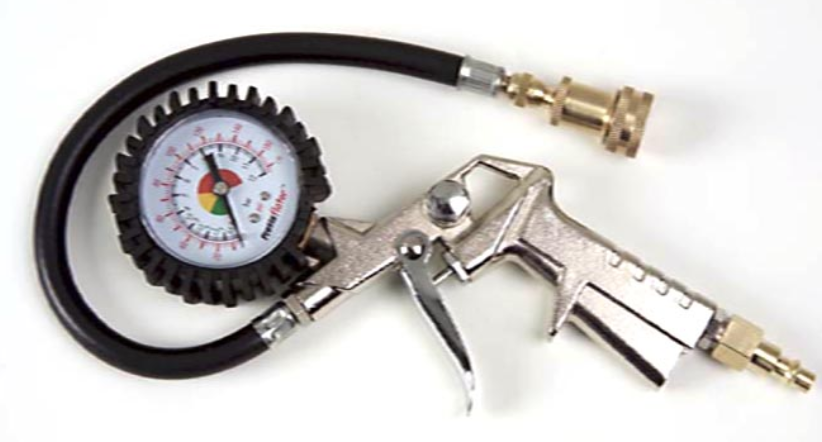 Nr.AprakstsMinimālā tehniskā prasībaPiedāvātās preces konkrētais tehniskais aprakstsAvotsPiezīmesVispārīgā informācijaVispārīgā informācijaVispārīgā informācijaRažotājs (nosaukums, atrašanās vieta)Norādīt informāciju1604.001 Saspiestā gaisa instrumentsNorādīt pilnu preces tipa apzīmējumuPreces marķēšanai pielietotais EAN kods, ja precei tāds ir piešķirtsNorādīt vērtībuNorādīt vai, izmantojot EAN kodu, ražotājs piedāvā iespēju saņemt digitālu tehnisko informāciju par preci (tips, ražotājs, tehniskie parametri, lietošanas instrukcija u.c.)Norādīt informācijuParauga piegādes laiks tehniskajai izvērtēšanai (pēc pieprasījuma), darba dienasNorādīt vērtībuStandartiStandartiStandartiAtbilstība standartam ISO 6150: 2018 Pneumatic fluid power -- Cylindrical quick-action couplings for maximum working pressures of 1 MPa, 1,6 MPa, and 2,5 MPa (10 bar, 16 bar and 25 bar) -- Plug connecting dimensions, specifications, application guidelines and testingAtbilstAtbilstība Eiropas Parlamenta un Padomes Direktīva 2011/65/ES par dažu bīstamu vielu izmantošanas ierobežošanu elektriskās un elektroniskās iekārtāsAtbilstDokumentācijaDokumentācijaDokumentācijaPielikumā, kā atsevišķs iesniegts preces attēls, kurš atbilst sekojošām prasībām: ".jpg" vai “.jpeg” formātā;izšķiršanas spēja ne mazāka par 2Mpix;ir iespēja redzēt  visu produktu un izlasīt visus uzrakstus uz tā;attēls nav papildināts ar reklāmu.AtbilstOriģinālā lietošanas instrukcija sekojošās valodāsLV vai ENVides nosacījumiVides nosacījumiVides nosacījumiMinimālā darba temperatūra≤ -15°CMaksimālā darba temperatūra≥ +30°CTehniskā informācijaTehniskā informācijaTehniskā informācijaDarba spiediens≤ 10 barDarba spiediena/gaisa patēriņa regulators-aizvars (ventilis)MehānisksKorpusa materiāls VieglmetālsManometra gradācijaNo 0 līdz 10 barManometra gradācijas pamatskalabarManometra gradācijas papildskalapsi Elastīgās šļūtenes garums ≥ 0.31 mObligātā komplektācijaObligātā komplektācijaObligātā komplektācijaAprīkots ar EUROPA tipa pievienojumu atbilstoši ISO 6150: 2018, instrumenta pievienošanai.Iekļauts komplektāAprīkots ar uzgali/fiksatoru standarta automašīnu riepu ventiļiem. Iekļauts komplektā